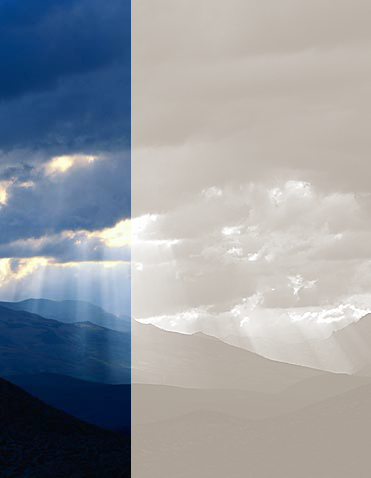 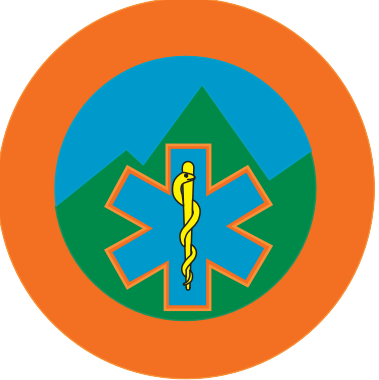 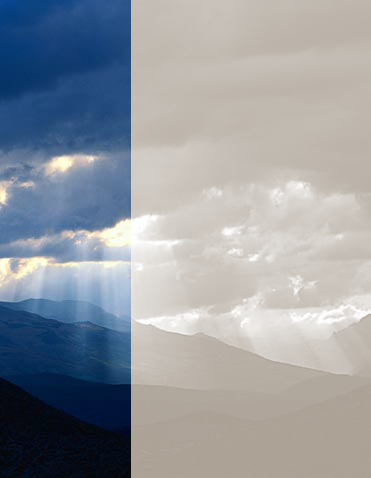 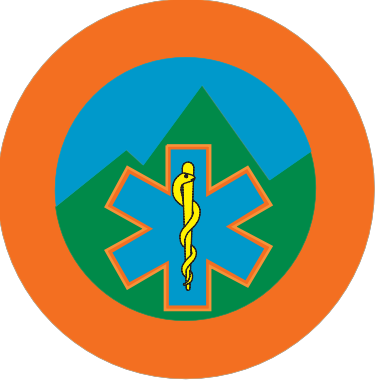 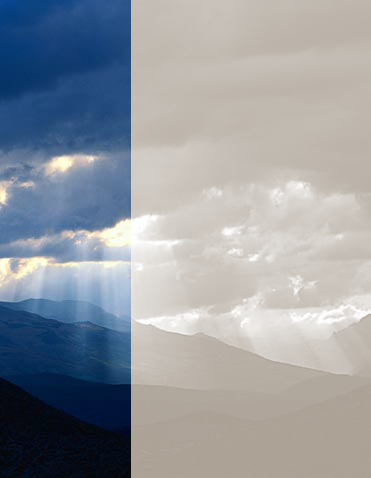 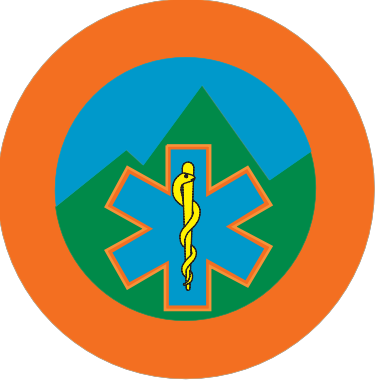 BYLAWSThat Others May Live of theAppalachian Search  Rescue ConferenceMajor Revision Appalachian Search  Rescue Conference, Inc.Box 400440Newcomb Hall StationCharlottesville, VA 22904 of theAppalachian Search  Rescue ConferenceMajor Revision Article I. OrganizationCertified GroupsThe Appalachian Search & Rescue Conference, Inc. (ASRC) shall organizations called "Certified GroupsEach Certified Group shall provide for itself whatever name, organization, operating procedures, and training it deems appropriate, provided it adheres to the Articles of Incorporation, Bylaws, , Operations and  procedures specified by the ASRC.Each Certified Group will have a leader elected who for the purposes of this document shall be called ‘the Chair’.Board of DirectorsThe BoardThe administrative and executive authority of the ASRC shall be vested in a Boardof Directors (hereinafter referred  as the “Board”).The responsibilities of the Board shall be:To coordinate the efforts of the various Groups and to provide liaison among them.To review and approve an annual budget.To delegate authority to pay expenses.To establish, publish, and  for search and rescue operations in the form of an ASRC  Manual.To intervene and to take the necessary action, including disciplinary procedures when there has been a violation of ASRC policies, procedures or directives by a .To solicit monetary and material contributions for the support of theASRC, and to draft and administer its budget.To inform the appropriate authorities of the activities and capabilities of its Groups, and to cooperate with those authorities in making the services of the ASRC available to the public.To inform other search and rescue and related organizations of the ASRC and its Groups, and to cooperate with those organizations in the effort to provide an effective search and rescue capability to the public.To fulfill other duties specified in these Bylaws.To fulfill the requirements of the Articles of Incorporation.The Board and the GroupsBoard shall have no power over the conduct of Group businessthe ASRC The ChairThe responsibilities shall be:To call and conduct meetings of the in accordance with the provisions of Article III of these .To call and conduct meetings of the Membership in accordance with the provisions of Article III of these .To oversee the administration of the ASRC and to ensure that the provisions of these Bylaws are met.The responsibilities of the Vice Chair shall be:To serve as Chair in the absence or incapacitation of the Chair.To serve as the point of contact between the ASRC and other , institutions and organizations.To fulfill other duties as designated by the Chair.The SecretaryThe responsibilities of the Secretary shall be:To publish agendas and record the proceedings of the meetings of the Board and of any Membership Meetings and to ensure these agendas and minutes arepublished in accordance with Article III of these . The Chair may assign recording to a Recording Secretary; any Certified Member may serve as Recording Secretary.To maintain .To maintain the recordsand correspondence of the ASRC.To serve as  in the absence or incapacitation of both the Chair and Vice Chair.To ensure the accuracy, maintenance, configuration, control and publication of  ASRC .To conduct periodic reviews of the  to ensure their relevance in the light of changes to the rules and standards.The TreasurerThe responsibilities of the Treasurer shall be:To  and maintain the necessary checking, savings and other financial accounts.To  the financial records and accounts of the ASRC in a  manner.To make proper payments on any account held by the ASRC obtaining where ever possible supporting documentation. Disbursements larger than $1000.00 shall require the signature of two of the following officers; the Treasurer, Secretary, Chair or Vice-Chair, at least one of whom will be the Chair or ViceChair.To have the discretion to pay up to $50 for unbudgeted expenses without further approval and to make payments on all Board approved or budgeted .To accept donations and other financial resources and property on behalf of the ASRC, issuing a properly constructed receipt as necessary.To issue annual invoices to Certified Groups for the collection of dues and to supervise the collection from each Group.To prepare and submit any financial information that may be properly required by federal, state or local government.To prepare an annual budget for the  Board to approve.To submit a financial status report at each meeting.To submit a financial status report at the Annual General Membership meeting.To make the ASRC financial records available to any ASRC Certified Member upon reasonable request.To ensure that periodic financial reviews of the ASRC finances are undertaken by an external independent reviewer no less than once every three years.Board The Board shall consist of Voting Members and, as may be deemedappropriate, Non-Voting Members.All Voting Members of the Board will be elected by Certified  at  level, as set  in the Articles of Incorporation.Selection of Group members  the Board shall be as follows:Each Certified Group, as defined in Article III of these , shall elect, for two-year terms from its Certified Membership, twodelegates, one to be installed 1 April of each year. There shall be no term limit.Probationary Groups, as defined in Article III of these , shall elect  to sit as Board.Immediately following the Annual General Membership meeting, as soon as is practical,the Board shall convene and elect the  of the Board. The Chair and the Vice Chair shall be Certified Members and elected from among all  delegates. They shall be elected for a term not exceeding two years. The Secretary and Treasurer shall be Certified Members and elected from the general membership of the Conference.In the event  Board Director’s position  vacant, that Director’s Group shall hold a special election to fill that vacancy from among its Certified Membership.  the case of retiring member being an electee of the General Membership, then a replacement shall be elected by the General Membership.In the event of  Board  position becoming vacant, the Board shall elect a replacement from the Board membership. If the Secretary or  position becomes vacant, a replacement shall be elected by the Board from theGeneral Membership.2.7.8	The Chair may submit the name (s) to the General Membership of proposed voting members of the Board who are not Certified Members but who may meet some exceptional need of the Corporation. Such elected board members are to serve for two years before requiring re-election by the membership. The retirement from the Board of such members will not create an automatic need for replacement.Non-Voting MembersThe Board may elect anyone to be a non-voting member of the Board.In the event that the Registered Agent of the ASRC is not a voting member, then the Registered Agent is automatically appointed to be a non-voting member of the Board.In the event that the Secretary and/or the Treasurer are not members of the Board, then they are automatically appointed to be non-voting members of the Board.2.9Officers2.9.1	The ASRC Operations Officer, Training Officer and any other standing liaison shall be nominated by the ASRC Chair and approved by a simple majority vote of the ASRC Board.ASRC  may be  Board.Article II. ASRC MembershipApplications and Each Group may accept applications for and grant memberships to applicants for all types of  membershipprocedures specified in the Articles of Incorporation and in these Bylaws and in accordance with the requirements and standards specified in the ASRC .The ASRC Membership or the  accept applications for, and grant memberships to, applicants for membership and may revoke such memberships.Each Group shall maintain its own personnel records. Each Group shall supply the Secretary with a Roster of its members which shall include information  in the  Manual.Changes to the  Roster shall be reported to the Secretary within 40 days of the time changes are effective.Group Training OfficersEach  shall appoint a Group Training Officer. For a Certified Group, the Group Training Officer must hold Field Team Leader certification,  set forth in the ASRC Training Standards The Group Training Officer shall be charged with:Enforcing the procedures, standards, and requirements of the ASRC  ManualEvaluating member  for training certification for compliance with the ASRC , in accordance with procedures specified therein. of  by the  closely with a  in  sponsored Probationary In the case of applicants for  Board shall charge a Group Training Officer from one of the Certified Groups with  for  Further, this Group Training Officer or his successors shall be responsible for continued monitoring of individual's compliance with the provisions of the ASRC  membership has been granted by the Board.Probationary MembersProbationary Membership may be offered to applicants who wish to become Certified Members, but who have not yet met the requirements for Certified Membership.Probationary Membership shall be granted to any applicant to which he or she appliesProbationary Members shall have no rights of voting or of holding office in the .Certified MembersCertified Membership shall be conferred upon those applicants who are or  the  and All Certified Members shall have all rights of voting and of eligibility for office in the ASRC.Certified Members who are members of more than one Certified Group must state to the  Secretary, if requested, the Certified Group in which they wish to hold their primary membership.Sustaining MembersSustaining Membership may be offered by the ASRC to those organizations and individuals who wish to contribute monetary, material or moral support to the ASRC or to one of the Groups.Sustaining members shall have no voting rights in the ASRC.Termination  Membership and Disciplinary MeasuresAny member may resign his or her membership upon notice by himher to the Group Training Officer of his Group or to the Secretary.The Board shall publish in the  Manual disciplinary measures including procedures for investigations into:alleged activity that may have brought the ASRC a Group into disrepute.6.2.2	alleged violations of The may commence termination of membership procedures if  member has shown  interest in the activities of the ASRC over a period of one yearSecretary shall provide  notice , that the  status is under review and that it will be revoked in six months unless the demonstrates to the satisfaction of the a commitment to fulfill the obligations of membership. If, six months after the notice, the has not satisfied the  of  commitment to fulfilling the obligations ofmembership, the  Board may revoke said membership by the vote of a simple majority of those present and entitled to vote.ExpulsionExpulsion should be reserved for confirmed serious breaches of ASRC .Pending an investigation and disciplinary procedure, a member may be suspended (and forbidden any ASRC activity) by the GTO, the Group Chair or the ASRC Chair.Voting on questions of expulsion shall be by written ballot.A record of the number of votes shall be made at the request of any member with the right to vote.Any member expelled from a Group shall lose  membership may be expelled by the Board after three fourths of the members of the Board with a right to vote for such expulsion.Article III. Board and Group RequirementsBoard MeetingsMeetings of the Board shall be held at least twice per calendar year and shall be open to all Certified Members.The Secretary shall publish the date, time, and place of Board Meetings in accordance with procedures set out in the  Manual.Membership MeetingsGeneral Membership meetings of the ASRC shall be at least once per calendar year or may be called when deemed appropriate by the Board or by petition of twenty-five percent of the Certified Membership.Written notice stating the place, day, and hour of a meeting, and in case of a special meeting, the purpose or purposes for which it is called, shall be delivered by email to each Certified  Notice shall be delivered not less than twenty-one nor more than fifty days before the meeting.At least twenty-one days before each membership meeting the Secretary shall publish the agenda.A report on the membership meeting, including reports of the Groups, Committees, and other pertinent information shall be prepared by the Secretary within forty days of the meeting.Membership meetings shall be open to all Certified Members.At the direction of the Board or by petition of ten percent of the Certified Membership, a motion may be distributed to the membership and voted upon in accordance with XI () of the Articles of Incorporation. In the event of a petition by the membership, theGroupsThe ASRC shall be comprised of the following  of Groups:Probationary GroupsCertified GroupsProbationary GroupsTo become a Probationary Group, an organization must:Obtain a vote of two-thirds of the Group Membership voting on the question in a membership meeting.Obtain a letter of sponsorship from a Certified Group.Agree to meet and maintain the standards and requirements of an ASRC Group as specified in the .Have its members' qualifications endorsed by the sponsoring Certified Group's Group Training Officer.Meet all Conference financial obligations as defined by the Board of Directors and in particular be financially solvent.Meet the requirements of nonprofit status as defined by the IRS.Submit a membership roster to the  Secretary, and a guide to Group call- out procedures to the ASRC Operations Officer.Provide the Group's Bylaws to the  Secretary.Select one Member to become a non-voting delegate to the ASRC Board.Be voted in as  by the ASRC BoardCertified GroupTo become a Certified Group an organization must:Be voted in as  ASRC Certified A Certified Group will have a GTO and will be entitled to two voting members on the Board of Directors elected in accordance with Article I, 2.7.3 status will be determined each  by means of examination of the latest Group  in the possession of the Secretary at that time.Be  good standing  the ASRC Administrative requirementsBe financially solvent and be able to certify that the group meets the requirements of non-profit status  defined by the IRS.Probationary  Certified Present a written recommendation to move to full Certified Group status from the sponsoring Certified Group.Select a Group Training Officer of FTL or higher status.Play an active role in ASRC affairs and .Be voted in as such by at least 75% of those entitled to vote on the ASRC Board.Maintain an uptodate version of the Group’s Bylaws with the ASRC Secretary.Obtain an affirmative vote of two-thirds of the Certified Members voting on the question  an ASRC Membership meeting.Standing and Consequences of ViolationEach Group will keep the reputation of the ASRC in good standing.Each Group will maintain at all times a minimum the standards of certification, operational readiness and capability specified in the ASRC .Violations of a Group's responsibilities as designated in the Articles of Incorporation, Bylaws,  Manual or  Manual may be cause for the Group's status to be suspended, lowered or revoked by the ASRC Board. A Group's status shall be altered by a vote of three-fourths of the Board, or by a vote of two-thirds of the conference wide Certified Membership. All members of a Group which has had its status revoked, except Probationary Members, shall be granted the opportunity of application for Conference  equivalent membership in another Group.Association  Other OrganizationsThe Board is empowered to enter into cooperative agreements, formal or informal, with other organizations and agencies, provided:Such agreements are in the best interest of providing enhanced search and rescue or rescue-related service to the public.Such agreements do not conflict with the Articles of Incorporation or BylawsSuch agreements do not impair the effectiveness of the ASRC in providing services to the public.Such agreements do not make the ASRC, or its Groups or members, liable for prosecution.Such agreements do not restrict ASRC officers or members in caring for the safety of  or search and rescue personnel.Such agreements do not place ASRC  involuntarily in situations such that the ASRC personnel cannot decline to follow directions they consider unnecessarily dangerous to  or to search and rescue personnel, or deleterious to the goals of the mission.Article IV. FinancesSourcesASRC funds may only be used to advance the purpose of the ASRC.The Board shall provide for the financial needs of the ASRC by approving fund raising projects, soliciting donations of funds, equipment and services, charging membership dues and appropriate administrative fees. ASRC, its Groups,  its members shall permit use of any name, symbol, or other identification of the ASRC or its Groups for the purpose of commending or endorsing any commercial product or service, except when such commendation or endorsement will contribute directly to the purposes of the ASRC, as determined by the ASRC Board.All donations shall be acknowledged in writing.Article V. AmendmentsAmendments to these  shall be made in the following manner:The Board shall adopt a resolution setting forth the proposed amendment, finding it to be in the best interests of the Corporation, and directing that it be submitted to a vote at a meeting of the Membership.The proposed amendment shall be adopted upon receiving more than two-thirds of the votes entitled to be cast by Certified Members present or represented by proxy at the meeting.Written notice stating the place, day, and hour of the meeting where the proposed amendments shall be considered shall be delivered to each Certified Member, not less than twenty-one nor more than fifty days before the date of the meeting, and this notice shall be accompanied by a copy of the proposed amendment, or a summary thereof.Should a member be unable to attend such meeting, voting by email  be admissible according to arrangements the Secretary might reasonably make to ensure a safe, secure and timely vote.